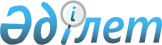 О признании утратившим силу постановления акимата от 15 марта 2018 года № 35 "Об утверждении Методики оценки деятельности административных государственных служащих корпуса "Б" местных исполнительных органов Карасуского района"Постановление акимата Карасуского района Костанайской области от 17 марта 2023 года № 63. Зарегистрировано Департаментом юстиции Костанайской области 29 марта 2023 года № 9943
      В соответствии со статьей 27 Закона Республики Казахстан "О правовых актах" акимат Карасуского района ПОСТАНОВЛЯЕТ:
      1. Признать утратившим силу постановление акимата Карасуского района "Об утверждении Методики оценки деятельности административных государственных служащих корпуса "Б" местных исполнительных органов Карасуского района" от 15 марта 2018 года № 35 (зарегистрировано в Реестре государственной регистрации нормативных правовых актов № 7655).
      2. Государственному учреждению "Аппарат акима Карасуского района" в установленном законодательством Республики Казахстан порядке обеспечить:
      1) государственную регистрацию настоящего постановления в территориальном органе юстиции;
      2) размещение настоящего постановления на интернет – ресурсе акимата Карасуского района после его официального опубликования.
      3. Контроль за исполнением настоящего постановления возложить на руководителя аппарата акима Карасуского района.
      4. Настоящее постановление вводится в действие по истечении десяти календарных дней после дня его первого официального опубликования.
					© 2012. РГП на ПХВ «Институт законодательства и правовой информации Республики Казахстан» Министерства юстиции Республики Казахстан
				
      Аким Карасуского района 

В. Радченко
